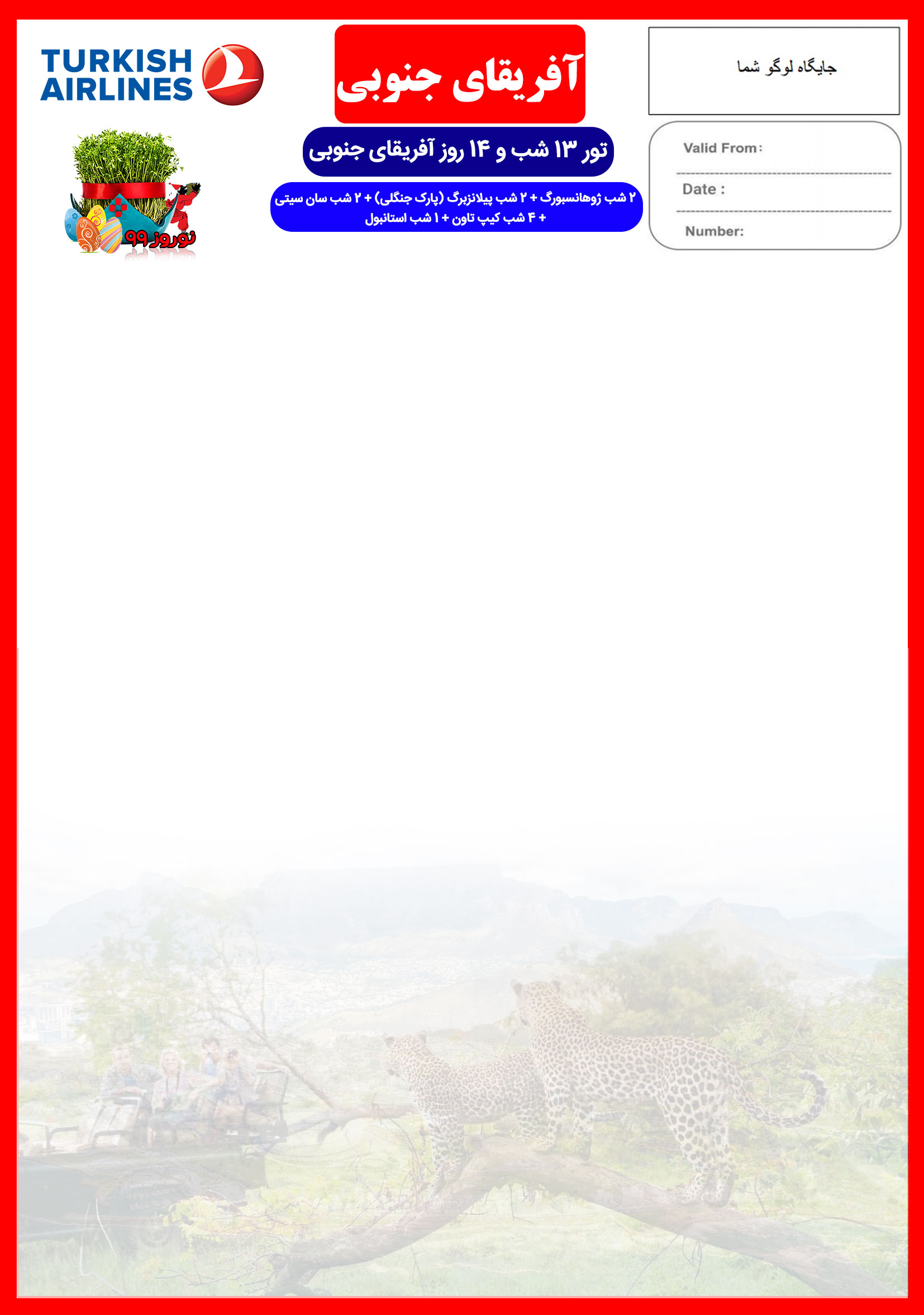 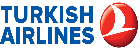 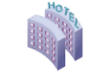 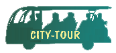 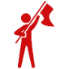 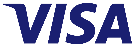 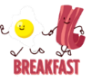 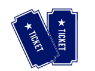 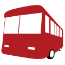 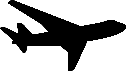 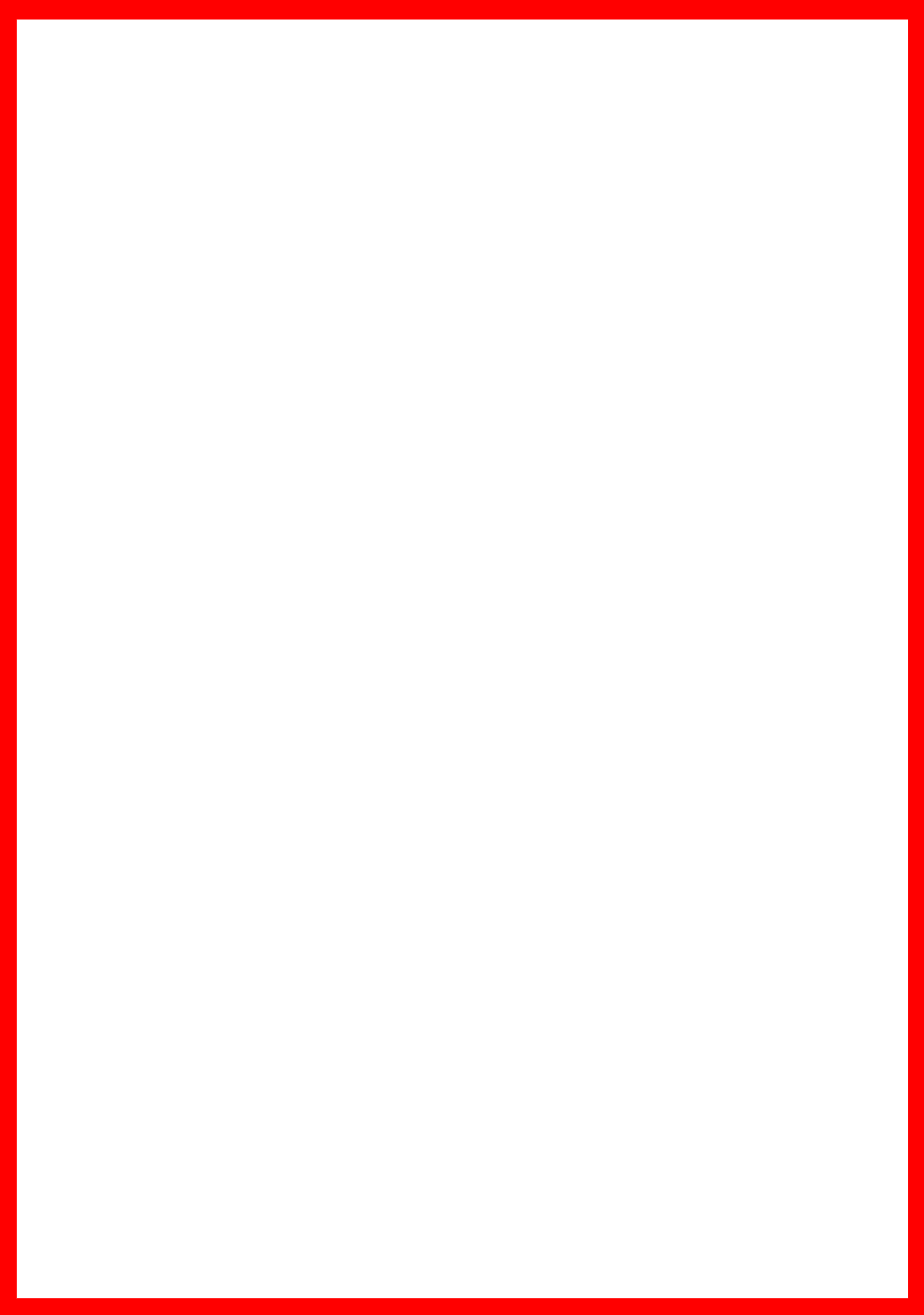 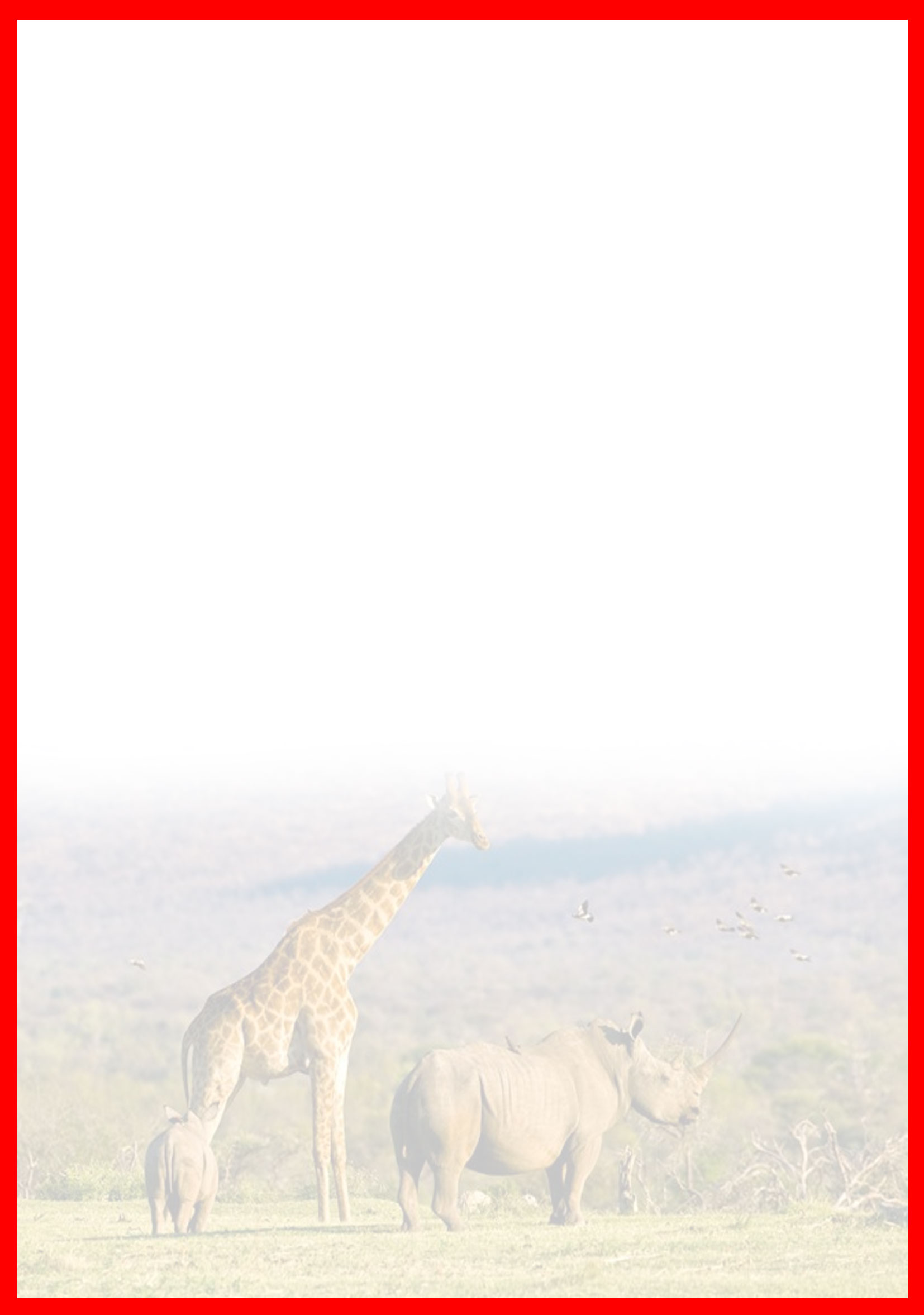 هتلدرجهشهرتعدادشبنفر در اتاق دو تخته (نفر اضافه)نفر در اتاق یک تختهکودک با تخت (12-6 سال)کودک بی تخت (6-2 سال)نوزادRadisson Blu SandtonKWA MaritaneThe PalaceMarriott Crystal TowerHotel 5*4*5*5*4*ژوهانسبورگپیلانزبرگسان سیتیکیپ تاوناستانبول2 شب2 شب2 شب4 شب1 شب3,290 دلار+9,900,000تومان4,190 دلار+9,900,000تومان2,990 دلار+5,900,000تومان1,670 دلار+5,900,000تومان330 دلار+990,000تومانرفت28 اسفندحرکت از تهرانورود به استانبولشماره پروازحرکت از استانبولورود به  ژوهانسبورگشماره پروازشرکت هواپیماییرفت28 اسفند15:0518:20(TK871)02:1511:10(TK42)ترکیشبرگشت10 فروردینحرکت از کیپ تاونحرکت از کیپ تاونورود به استانبولورود به استانبولشماره پروازشماره پروازشرکت هواپیماییبرگشت10 فروردین17:051 + 15:1517:051 + 15:151 + 05:051 + 05:05(TK45)(TK45)ترکیشبرگشت12 فروردینحرکت از  استانبولحرکت از  استانبولورود به  تهرانورود به  تهرانشماره پروازشماره پروازشرکت هواپیماییبرگشت12 فروردین23:5523:551 + 04:351 + 04:35(TK872)(TK872)ترکیشروز اولودوم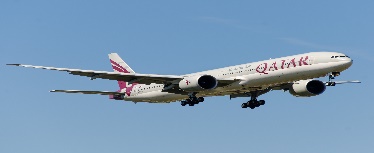 روز سوم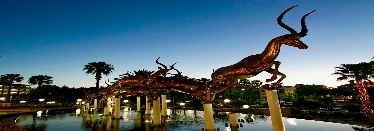 روز چهارم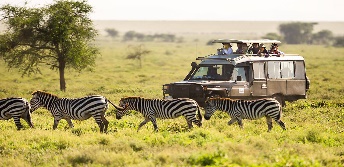 روز پنجم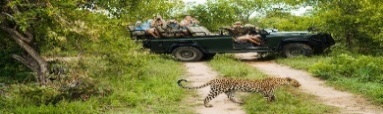 روز ششم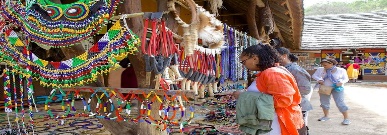 روز هفتم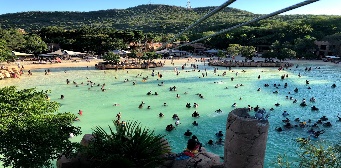 روز هشتم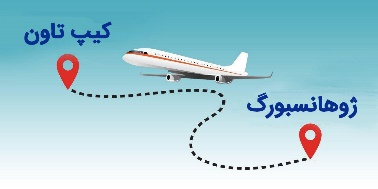 روز نهم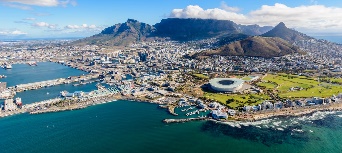 روز دهم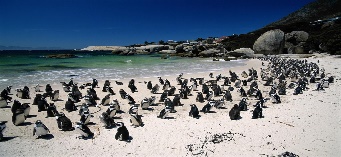 روز یازدهم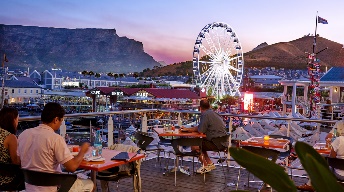 روز دوازدهمروز سیزدهم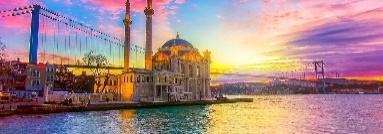 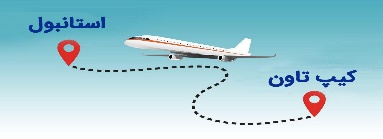 روز چهاردهم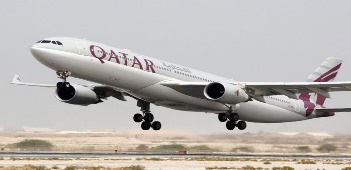 